Warm-Up	Solving with the Distributive Property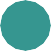 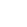 Slide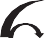 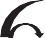 SlideVerifying a SolutionEXAMPLELook at the steps and at the solution.10a  130Inverse property of10	10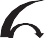 a =Verify the answer using	.10(a − 4) = 9010(13 − 4) = 9010(9) = 90= 90It’s a balanced equation, so we know our solution is correct.SlideRepresenting a Real-World ScenarioREAL-WORLD CONNECTIONJanice is building a fence around a rectangular garden in her backyard. The area of the garden will be 240 square feet. The width of the garden is x feet shorter than its length, which is 20 feet. How many feet of fencing does Janice need?Draw a picture:20 – x20Write an equation:A =240 =	(20 − x)The above equation models the situation given in the word problem.SlideSolving a Real-World Linear EquationEXAMPLEJanice’s Rectangular GardenftSimplify and solve the equation.240 = 20(20) −240 = 400 − 20x−400	− 40020 – x ft16020  20x	A 240 = 20(20 - x)Evaluate to find the width of the garden.8 = xx = 8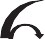 20 −	= 12 ftSo the width of  our garden is	feet.SlideVerifying the Real-World ScenarioJanice’s Rectangular Garden 20 ft20 – x ftA = lw240 = 20(20 − x)240 = 20(20 −	)x = 8; width = 12 ft; length = 20 ft 240 =	⋅ 12240 = 240The other way to verify it is just multiply out the length and width of the rectangle.240 =	⋅ 20240 = 240How much fencing does Janice need?P =	+ 2wP = 2(20) + 2(12)= 40 + 24= 64 ftJanice needs to go and buy	feet of fencing.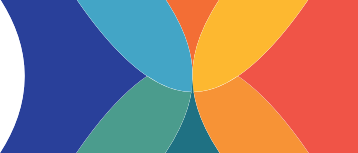 Summary	Solving with the Distributive Property10(a − 4) = 9010a −= 90Distributive propertyDistributive property+ 40	+ 40Inverse property of